附件2编外卫生保健人员报名二维码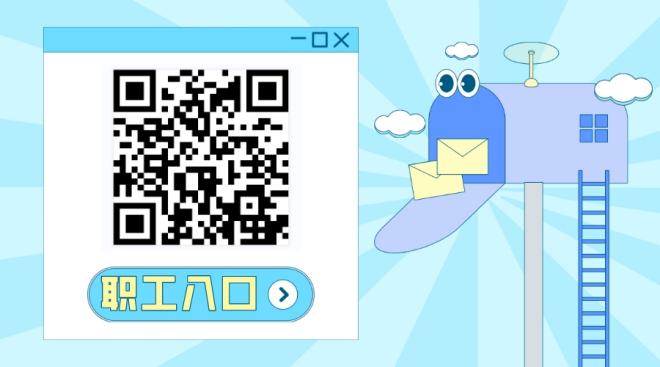 